Name: _____________________________________________			Period: ___________________		Date: ______________Directions:  Determine similarities and differences between banks and credit unions using the Venn diagram.   List a minimum of 4 differences and a minimum of 5 similarities for each type.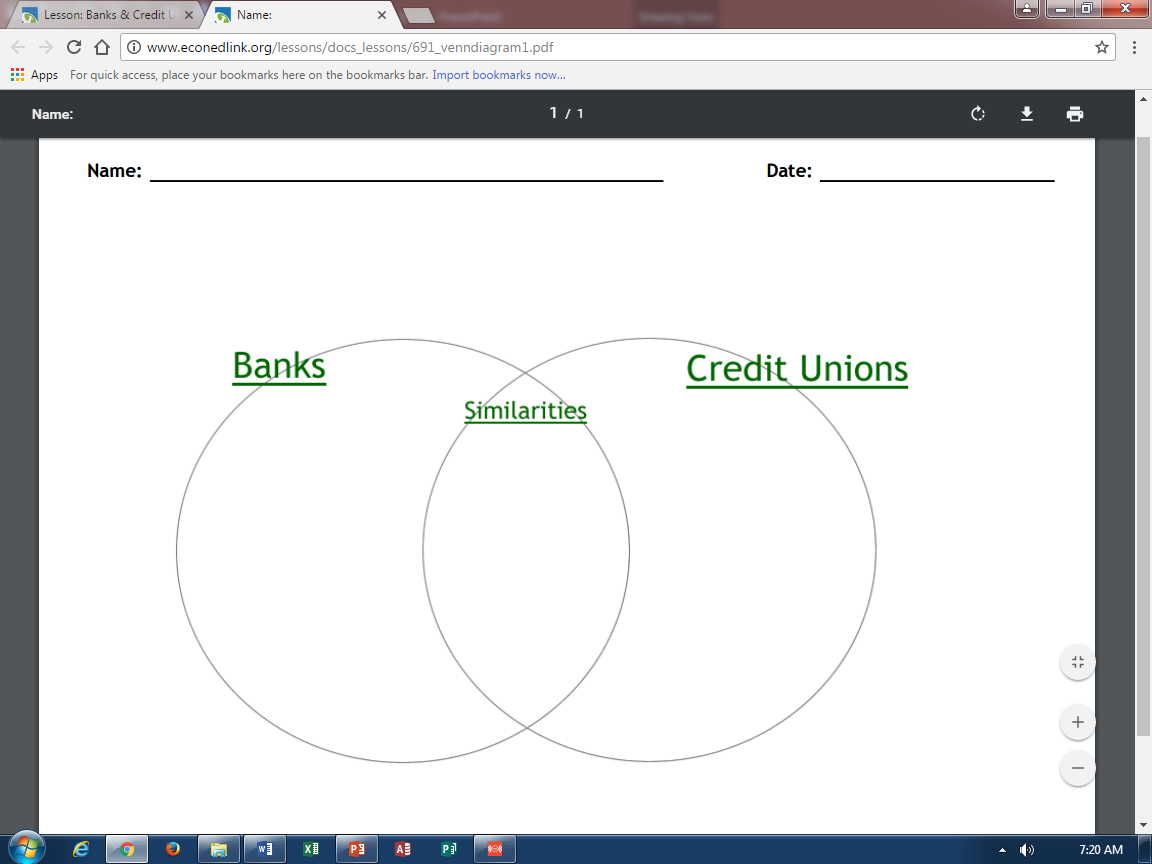 